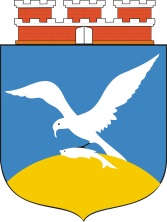 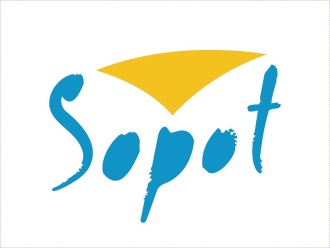 Prezydent Miasta Sopotu81-704 Sopot, ul. Kościuszki 25/27, fax 058 551-01-33odwołuje przetarg ustny nieograniczony na sprzedaż nieruchomości gruntowej niezabudowanej, stanowiącej własność Gminy Miasta Sopotu, przeznaczonej na teren usług(strona internetowa www.sopot.pl)Przetarg zostaje odwołany (na podst. art. 38 ust.4 ustawy z dnia 21 sierpnia 1997r. o gospodarce nieruchomościami - Dz.U. z 2014r. poz. 518 ze zmianami), z uwagi na potrzebę doprecyzowania kwestii związanych ze zmianą miejscowego planu zagospodarowania przestrzennego.AdresPrzeznaczenieNr działkiPow.m2KWArk.mapyCenawywoławczazłWadiumzłTermin wpłaty wadiumTermin i miejsce przetarguSopot, ul. Bitwy pod Płowcami 53 i Bitwy pod Płowcami teren usług, zakres dopuszczalnych funkcji usługowych: lecznictwo uzdrowiskowe np. sanatoria, zakład przyrodoleczniczy itp. z funkcjami towarzyszącymi, w uzgodnieniu z Naczelnym Lekarzem Uzdrowiska.5/7, 5/5 5 048GD1S/00004561/24317.500.000,-900.000,-11.06.2018r. 14.06.2018r.godz.1000 sala 39 UM Sopotu